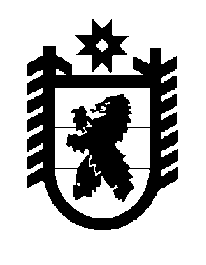 Российская Федерация Республика Карелия    ПРАВИТЕЛЬСТВО РЕСПУБЛИКИ КАРЕЛИЯПОСТАНОВЛЕНИЕ                                        от  12 февраля 2018 года № 59-Пг. Петрозаводск О распределении на 2018 год субсидий местным бюджетам 
из бюджета Республики Карелия на реализацию мероприятий 
по формированию современной городской среды В соответствии со статьей 9 Закона Республики Карелия от 21 декабря 2017 года № 2205-ЗРК «О бюджете Республики Карелия на 2018 год 
и на плановый период 2019 и 2020 годов» Правительство Республики Карелия 
п о с т а н о в л я е т:Установить распределение на 2018 год субсидий местным бюджетам 
из бюджета Республики Карелия на реализацию мероприятий по формированию современной городской среды согласно приложению.ГлаваРеспублики Карелия                                                                     А.О. ПарфенчиковПриложениек постановлению ПравительстваРеспублики Карелияот  12 февраля 2018 года № 59-П                        Распределениена 2018 год субсидий местным бюджетам из бюджета 
Республики Карелия на реализацию мероприятий 
по формированию современной городской среды (тыс. рублей)____________№ п/пМуниципальное образованиеСумма№ п/пМуниципальное образованиеСумма123Петрозаводский городской округ34 930,8Костомукшский городской округ3906,7Беломорский муниципальный район, в том числе5951,7Беломорское городское поселение2680,8Летнереченское сельское поселение 1754,0Сосновецкое сельское поселение1516,9Калевальский муниципальный район, в том числе5801,5Калевальское городское поселение1610,0Боровское сельское поселение4191,5Кемский муниципальный район, в том числе6238,9Кемское городское поселение2811,2Рабочеостровское сельское поселение3427,7Кондопожский муниципальный район, в том числе5925,5Кондопожское городское поселение5669,8Кончезерское сельское поселение255,7Лахденпохский муниципальный район, в том числе1874,1Лахденпохское городское поселение1874,1Лоухский муниципальный район, в том числе6975,9Лоухское городское поселение944,9Пяозерское городское поселение4427,2Чупинское городское поселение1603,8123Медвежьегорский муниципальный район, в том числе7526,9Медвежьегорское городское поселение2765,2Пиндушское городское поселение2726,8Повенецкое городское поселение2034,9Муезерский муниципальный район, в том числе3761,8Муезерское городское поселение869,8Ледмозерское сельское поселение2892,0Олонецкий муниципальный район, в том числе8039,0Олонецкое городское поселение2977,0Видлицкое сельское поселение2303,1Ильинское сельское поселение2346,0Туксинское сельское поселение412,9Питкярантский муниципальный район, в том числе6268,6Питкярантское городское поселение2608,4Ляскельское сельское поселение2363,0Салминское сельское поселение1297,2Прионежский муниципальный район, в том числе4983,3Гарнизонное сельское поселение358,5Деревянкское сельское поселение441,5Деревянское сельское поселение304,3Заозерское сельское поселение218,4Ладвинское сельское поселение900,0Мелиоративное сельское поселение943,9Нововилговское сельское поселение919,7Шуйское сельское поселение897,0Пряжинский муниципальный район, в том числе4364,1Пряжинское городское поселение998,4Матросское сельское поселение767,6Чалнинское сельское поселение1348,5Эссойльское сельское поселение1249,6Пудожский муниципальный район, в том числе7480,7Пудожское городское поселение3125,1Пяльмское сельское поселение2623,6Шальское сельское поселение1732,0Сегежский муниципальный район, в том числе8189,4Сегежское городское поселение  3791,4Надвоицкое городское поселение4398,0123Сортавальский муниципальный район, в том числе10 719,9Сортавальское городское поселение3961,5Вяртсильское городское поселение2973,2Калаамское сельское поселение1644,1Хелюльское городское поселение2141,1Суоярвский муниципальный район, в том числе6291,2Суоярвское городское поселение1897,5Найстенъярвское сельское поселение921,0Поросозерское сельское поселение3472,7Итого 139 230,0